О Т Ч Е Т О РЕЗУЛЬТАТАХ  РАБОТЫ МБОУ СОШ с.БРУТ ПО ВЫПОЛНЕНИЮ ПРОГРАММЫ  ПОВЫШЕНИЯ КАЧЕСТВА ОБРАЗОВАНИЯЗА 2020/2021 УЧЕБНЫЙ ГОД.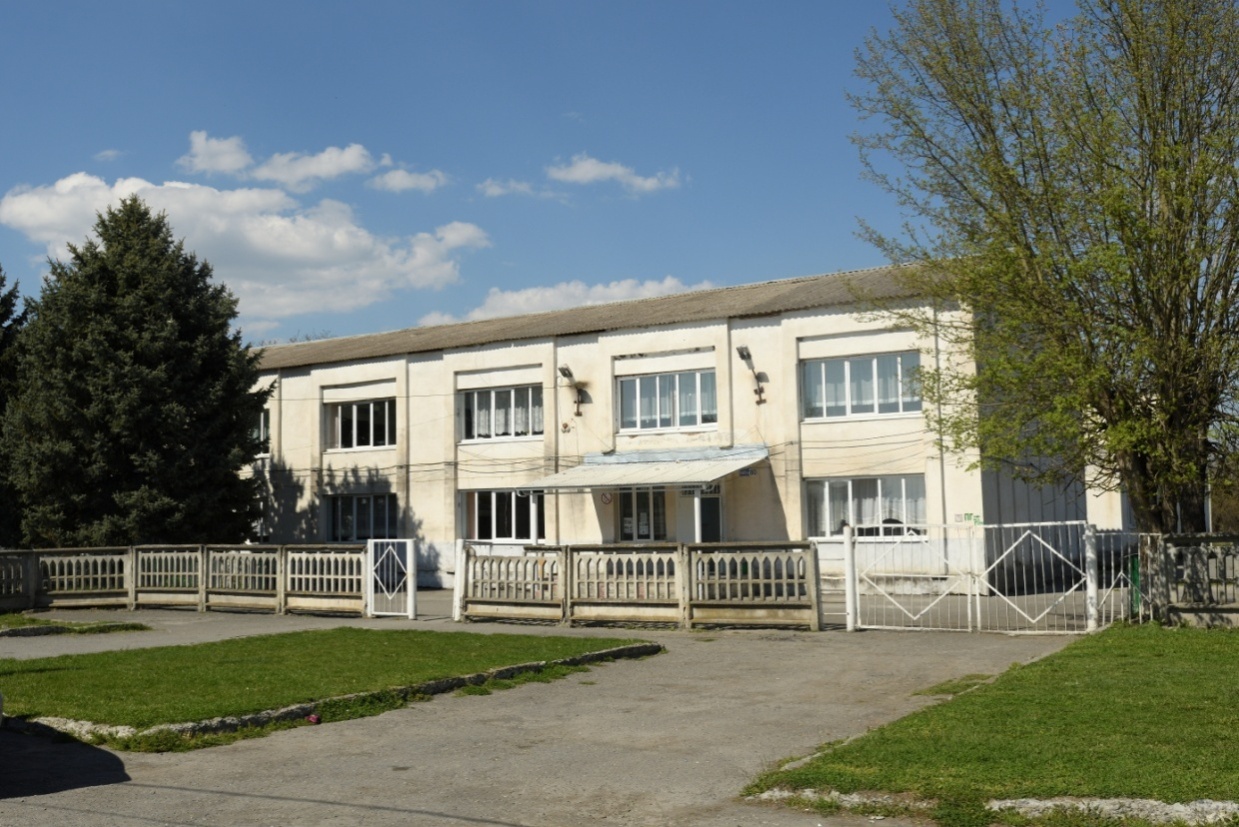 2021г.ПОЯСНИТЕЛЬНАЯ ЗАПИСКАМБОУ СОШ с.Брут Правобережного района входит в число школ с низкими образовательными результатами (ШНОР), также образовательная организация является участницей проекта «500+» национального проекта «Образование», призванного оказать адресную поддержку школам с низкими образовательными результатами, работающими в сложных социально-экономических условиях, а также  поддержать учащихся с проблемами в обучении. Во   образовательном учреждении  сформирована отдельная папка  с документацией по реализации проекта,  приказом   утверждены  составы рабочих групп  под руководством куратора. Работа по проекту ведется в соответствии  с  методикой  оказания адресной методической помощи  общеобразовательным организациям, имеющим низкие образовательные результаты  обучающихся.  Программа развития школы составлена/ доработана   в соответствии с данной методикой. Также  школа пользуются  методическими материалами на сайте ФИОКО.   Работа по  заполнению информационной системы Мониторинга  электронных дорожных карт   ведется в соответствии  с  памяткой. На сегодняшний день по школе  проанализированы факторы ,приводящие к низким  образовательным результатам ,актуальные для школы риски.  Загружены в систему  анкеты руководителей, учителей и учащихся, верифицированы рисковые профили  образовательным учреждением. Школой пройдены 5 обучающих вебинаров  по формированию  и реализации программ развития. Меры среднесрочных программ исполняются школой в полном объеме и в соответствии со сроками.     Для оценки  результативности принимаемых мер  муниципальным координатором проводятся проверки.  Работа велась по утвержденному плану:Провели стартовую  диагностику ШНОР, в рамках которого были оставлены «Проектная диагностика» и «Самообследование».В рамках «Программа развития»  были составлены:Концепция Программы развития.   Среднесрочная Программа развития.Работа продолжилась по разделам:1. Низкий уровень оснащения школы. 2. Недостаточная предметная и методическая компетентность педагогических работников.3. Низкая учебная мотивация обучающихся.4. Пониженный уровень школьного благополучия.5. Низкий уровень вовлеченности родителей.      Все этапы работы проводились в тесном сотрудничестве   школы с муниуципальным координатором и куратором проекта.  Работа по мониторингу, диагностике, анализу представленных материалов велась в дистанционном формате.  Были  проведены  консультации по всем вопросам работы в рамках ШНОР.  В том числе по концепции, программе развития, написанию подпрограмм и срокам реализации, по отчетности, допущенным ошибкам.                     Единая цель Программы – создание к концу 2021 года оптимальных условий для преодоления рисковых профилей за счёт реализации антирисковых программ. В 2020/2021 учебном году в МБОУ СОШ с.Брут образовательная деятельность была организована на уровне начального общего, основного общего и среднего общего образования.На уровне начального общего образования осуществлялась реализация ООП НОО. Нормативный срок освоения - четыре года. Целью реализации ООП НОО является – обеспечение выполнения требований ФГОС НОО.Основные задачи ООП НОО: -формирование общей культуры, духовно-нравственное, гражданское, социальное, личностное и интеллектуальное развитие, развитие творческих способностей, сохранение и укрепление здоровья;- становление и развитие личности в ее индивидуальности, самобытности, уникальности и неповторимости;- обеспечение планируемых результатов по освоению выпускником целевых установок, приобретению знаний, умений, навыков, компетенций и компетентностей, определяемых личностными, семейными, общественными, государственными потребностями и возможностями обучающегося младшего школьного возраста, индивидуальными особенностями его развития и состояния здоровья;- обеспечение преемственности начального общего и основного общего образования;- достижение планируемых результатов освоения основной образовательной программы начального общего образования всеми обучающимися, в том числе детьми с ограниченными возможностями здоровья(далее – дети с ОВЗ);- включение обучающихся в процессы познания и преобразования внешкольной социальной среды(населенного пункта, района, города)Основные образовательные программы:реализуют требования к образованию, которые предъявляет ФГОС соответствующего уровня;разработаны с учетом индивидуальных возможностей и особенностей учащихся, их образовательных потребностей, социального заказа, а также приоритетных направлений деятельности МБОУ СОШ с.Брут;содержат обязательную часть и часть, формируемую участниками образовательных отношений;реализуются через организацию урочной и внеурочной деятельности.        На уровне основного общего образования осуществлялась реализация ООП ООО. Нормативный срок освоения – пять лет. Целью реализации ООП ООО является – обеспечение планируемых результатов по достижению выпускником целевых установок, знаний, умений, навыков, компетенций и компетентностей, определяемых личностными, семейными, общественными, государственными потребностями и возможностями обучающегося среднего школьного возраста, индивидуальными особенностями его развития и состояния здоровья;- становление и развитие личности в ее индивидуальности, самобытности, уникальности, неповторимости.Основные задачи ООП ООО:- обеспечение соответствия основной образовательной программы требованиям Стандарта;- обеспечение преемственности начального общего, основного общего, среднего общего образования;- выявление и развитие способностей обучающихся, в том числе одаренных детей, детей с ограниченными возможностями здоровья и инвалидов, их профессиональных склонностей через систему клубов, секций, студий и кружков, организацию общественно полезной деятельности, в том числе социальной практики, с использованием возможностей образовательных учреждений дополнительного образования детей.На уровне среднего общего образования осуществлялась реализация ООП СОО. Нормативный срок освоения – два года. Целью реализации ООП СОО является – выстраивание образовательного пространства, адекватного старшему школьному возрасту через создание условий для социального и образовательного самоопределения старшеклассника; Основные задачи ООП СОО:- создание условий для получения школьниками качественного современного образования, позволяющего выпускнику занимать осмысленную, активную и деятельную жизненную позицию.- подготовить обучающихся к осуществлению процессов самостоятельного конструирования знаний(целостное видение предмета, системная организация предмета)Урочная деятельность организуется в соответствии с учебным планом, календарным учебным графиком, расписанием занятий и санитарными требованиями.Внеурочная деятельность организуется на добровольной основе с учетом интересов обучающихся и возможностей МБОУ СОШ с.Брут по следующим направлениям: спортивно-оздоровительное, духовно-нравственное, социальное, общеинтеллектуальное, общекультурное.Внеурочная деятельность МБОУ СОШ с.Брут осуществляется через:организацию кружков, секций, проектной деятельности;организацию деятельности групп продленного дня;проведение предметных недель, олимпиадМБОУ СОШ с.Брут принимаются все обучающиеся с 1-го по 11-й класс на основании личного заявления родителя (законного представителя) при наличии вакантных мест. В соответствии с Федеральным законом от 29.12.2012 № 273-ФЗ «Об образовании в Российской Федерации» в 1-й класс МБОУ СОШ с.Брут прием детей осуществляется при достижении ими к 1 сентября учебного года возраста не менее 6 лет 6 месяцев.Педагогические работники МБОУ СОШ с.Брут имеют соответствующий уровень квалификации, а также курсовую подготовку по дополнительным профессиональным программам по профилю педагогической деятельности.с.Брут, лицензией на осуществление образовательной деятельности, со свидетельством о государственной аккредитации, с учебно-программной документацией, основными образовательными программами, реализуемыми МБОУ СОШ с.Брут, и другими документами, регламентирующими организацию и осуществление образовательной деятельности, правами и обязанностями учащихся.Анализ динамики контингента  обучающихся.Формы   получения образования.Динамика численности обучающихся.    За последние 4 года наблюдается уменьшение контингента обучающихся на III  уровне обучения. Общее количество обучающихся  в 2020-2021 учебном году 128. Спад  контингента обучающихся  происходит по социальным объективным причинам и не  вносит дестабилизацию в процесс  развития  школы. РЕЗУЛЬТАТЫ  ДОСТИЖЕНИЯПЛАНИРУЕМЫХ РЕЗУЛЬТАТОВ ОСВОЕНИЯ ООПУровень   обучения по школе за последние 3 года  (качество в %)Анализ  качественной  успеваемости  по  преподаваемым  предметамРодной язык  и  литература     Учителя Дзагоева М.Т. и Багаева У.Р. преподаванию родного языка в школе уделяют большое внимание.  На уроках они стремятся воспитывать у уч-ся уважение к родному языку, родной земле, народу, истории, духовности. Ведь через родной язык постигаются особенности характера, бытия, развития народа, его духовности и культурная сущность – менталитет нации.  Из урока они стараются донести до учащихся богатство осетинского языка, осетинской литературы, что составляет духовный стержень личности, ее культурную и нравственную основу, способствует становлению личности. Родная литература - Дзагоева М.Т.Родная литература - Багаева У.Р.Качество знаний учащихся по родной литературе составляет 58,83%. Родной язык - Дзагоева М.Т.Родной язык - Багаева У.Р.  Вывод: Качество знаний учащихся по родному языку составляет 59,21%.  Показатели качественной  успеваемости по осетинскому языку по  сравнению  прошлым  учебным годом не изменились.  Предложения: Больше внимания уделять развитию орфографической зоркости. Работать над   каллиграфией.Русский язык и литература      Русский язык и литературу  в школе преподают Бестаева С.М. и  Касаева А.В..Учителя на своих уроках стремятся развить творческую личность, показать самобытность русского зыка.  На уроках учителя требуют от своих уч-ся аналитической, интеллектуальной деятельности, что способствует развитию дисциплины мышления, логики, аналитических умений, которые необходимы при освоении предметов гуманитарного циклов. Для достижения поставленных целей они используют различные формы и методы обучения. Лекции, анализ текста, письменные работы заставляют ученика решать каждую проблему заново, как если бы до него ее никто не решал. Так педагоги вырабатывают у учащихся навык самостоятельного исследования.   Русский язык- Бестаева С.М.Русский язык- Касаева А.В.Качество знаний  уч-ся по русскому языку составляет              42,94%. Литература- Бестаева С.М.Литература-Касаева А.В.Вывод: Качество знаний  уч-ся по литературе составляет  48,60%.Рекомендации:  в 2021-2022 учебном году учителям русского языка больше внимания следует уделять развитию речи учащихся, выполнению тестовых заданий, подготовке к ЕГЭ, активизации индивидуальной работы со слабыми учащимися. Английский  язык.        Изучение иностранного языка–важный канал приобщения школьников к мировой культуре. Учитель английского языка  Черджиева А.Ю.  на своих уроках ставит задачу формирования языковой подготовки, что влечет за собой формирование языковой личности.  Они  используют на уроках основной методический принцип обучения языку – возможность продвигаться в учении каждому ученику с оптимальной для него скоростью.        На уроках прослеживается выполнение требований к языковой стороне обучения: орфографической, лексической, грамматической, стилистической, текстовой. Однако учителями  слабо налажена  внеклассная работа с одаренными детьми, о чем свидетельствует факт, что  ряд лет нет результатов на районных ВШО по предмету.Английский язык- Черджиева А.Ю.Вывод: Качество знаний учащихся по английскому языку составляет     49,84 %.Рекомендации: Учителям иностранного языка в новом учебном году необходимо главное внимание сосредоточить  на  развитии речевых умений уч-ся, применяя  разноуровневый  подход  в  обучении, активизировать работу по применению тестовой формы контроля. Математика     Учителя математики Улубиева Н.М. и Кудухова Н.В. на своих уроках стараются практическую часть связать с созданием и применением инструментария, необходимого человеку в его продуктивной деятельности.  На уроках они развивают у уч-ся представления о природе математики, сущности происхождения математических абстракций, что способствует формированию научного мировоззрения. В ходе решения задач, представляющих основной вид деятельности на уроках, у учеников развивается творческая и прикладная стороны мышления. Учителя систематично и последовательно формируют навыки умственного труда, планирование своей работы, поиск рациональных путей решения задач.  Математика- Улубиева Н.М.Математика- Кудухова Н.В.Выводы: Качество знаний по математике составляет     45,49 %.  Рекомендации:В новом учебном году обратить больше внимания вопросам закрепления и повторения изучаемого материала, работе с тестами, подготовке к ГИА.Учителям необходимо отрабатывать вычислительные навыки на протяжении всего урока.На уроках уделять больше внимания решению задач, уравнений, исследованию функций.Проводить дополнительные занятия со слабыми учащимися.Физика        Курс физики преподавался учителем Кудуховой Н.В. В процессе обучения она показывает взаимосвязь между физикой и другими предметами школьной программы.        Для достижения положительных результатов в УВП учитель выбрал педагогический принцип – учить детей размышлять, анализировать, синтезировать полученную информацию В своей работе использует традиционные и нетрадиционные формы и методы обучения, строит преподавание физики на основе принципа единства теории и практики, используя личностно-ориентированный подход к учащимся и их исследовательской деятельности. Для определения уровня и качества усвоения изученного материала используются физические диктанты, дидактический материал, дифференцированный по степени сложности.       На высоком уровне ведется работа с одаренными детьми. Учащиеся под ее руководством добиваются хороших  результатов на Республиканских конкурсах  научно-исследовательских работ «Шаг в будущее Осетии» и «Ступень в науку» вот уже ряд лет.Физика-Кудухова Н.В.Физика-Шанаева А.Т.Вывод: средний процент качества знаний по физике в школе -      47,12%. Рекомендации: в новом учебном году обратить больше внимания вопросам закрепления иповторения изучаемого материала, работе с тестами, подготовке к ГИА.Биология      Биологию в школе преподает Есенова З.М. Принципы работы педагога заключаются в сотрудничестве педагога и ученика в процессе обучения на основе взаимного уважения и доверия, постоянном стимулировании и развитии познавательного интереса уч-ся; создании условий для самостоятельной работы по углубленному изучению материала, заинтересовавшего ученика. Наряду с вопросами учебной программы, учитель говорит о преимуществах здорового образа жизни, обучает радости ощущать себя здоровым, удовлетворенным от помощи другому в сохранении и укреплении здоровья. Вывод: Средний процент качества знаний по биологии в школе составляет -      53,96%.Предложения:  Активизировать внеклассную работу по предмету. Уделять больше внимания практической направленности предмета. Больше внимания уделять  вопросам закрепления и повторения изучаемого материала, работе с тестами, подготовке к ЕГЭ.География      Географию преподают Есенова З.М. Работа учителей согласно позитивному подходу к предмету формирует у учащихся мозаичную картину связанных между собой фрагментов политического, экономического, социального развития стран или отдельно взятого региона. Изучение нового материала стараются строить с учетом местного материала, который способствует сознательному усвоению и закреплению материала, развивает познавательную  активность школьников. Большое внимание учителя  уделяют на уроках работе с картой, т.к.  знание  карты играет огромную роль в изучении географии. Вывод: Качество знаний уч-ся по школе – 51,16%.              Предложения:  Разнообразить формы и методы урока. Больше использовать дополнительный   материал. Особое внимание уделять связи предмета с реальной действительностью.История  и  обществознание      Историю и обществознание  преподает ведущий учитель Туаева Р.В. На уроках учитель  ставит  первоочередной задачей выбор приоритетных направлений и ценностей в преподаваемом материале, использует чаще лекцию, т.к. данная форма работы является наиболее продуктивной. Лекция обеспечивает сотрудничество учителя и класса.        Большую роль играет анализ источников и разбор литературы под руководством учителя и самостоятельно. Ученики учатся работать с первоисточниками. Кроме этого на уроках используют наглядные пособия, дидактические раздаточные материалы и работают  в соответствии с современными методами активного обучения.ИсторияИстория ОсетииВывод: Качество знаний уч-ся по школе – 55,14%.Обществознание Вывод:  качественная  обученность  по обществознанию составляет  47,66 %.   Предложения: Больше использовать на уроках компьютерные технологии. Вести краеведческую работу.Информатика        Учитель информатики Уртаева М.М. в процессе обучения использует приемы и методы, которые учат учащихся обобщать и конкретизировать, анализировать и систематизировать знания.  На своих уроках Мадина Мурзабековна использует групповые и коллективные формы обучения, что обеспечивает целостность восприятия информации учащимися, целостность знаний, идет экономия учебного времени.  Учащиеся имеют возможность углубленно изучить тот или иной вопрос, тему. Вывод: Качество знаний уч-ся по школе –    61,21%.ХимияУчитель  химии  Уртаева Ф.Э. ставила перед собой следующие задачи: организация познания уч-ся основ ЗУН  по химии, ориентируясь на стандарты химического образования; осуществление дифференцированного подхода в преподавании предмета; использование межпредметных связей.Большую значимость в обучении любого предмета имеет проверка знаний. На своих уроках Фатима Эльбрусовна практикует устные ответы, фронтальные беседы, самостоятельные письменные работы, химические диктанты, разноуровневые контрольные работы. Все практические работы, определённые программой в 8 - 9 классе были выполнены.Уртаева Ф.Э.Качество знаний учащихся по школе –    47,38%.Физкультура       Физкультуру преподает Ривоненко Н.У. На уроках она реализует цели:      - знакомство учеников с основными оздоровительными системами и методиками;     - развитие основных двигательных качеств: ловкости, силы, выносливости.     Учащиеся школы – активные участники соревнований в районе, республике, где занимают призовые места. Ривоненко Н.У.   Вывод:  анализируя данные, приведенные в таблице, следует отметить, что средний уровень физической подготовленности у школьников достаточно высок. Качество знаний по физкультуре –  89,33%.  Предложения: Ежемесячно проводить Дни здоровья в школе. Привлекать как можно больше детей к занятиям спортом.        Стабильные показатели обучающиеся школы показали по изобразительному искусству, музыке, технологии.Изобразительное искусство-Гулдаева С.М. Качество знаний по школе –  83,99%. Музыка-Хетагурова В.В.Вывод: Качество знаний по школе –  83,99%. Содержание уроков ИЗО и искусства (МХК) соответствуют изучаемой программе. Уроки проходят стандартно, плотность урока достаточно высокая. Все два учителя  уверенно владеют  материалом урока. В начале урока проводят разминку, в которую включают достаточное количество упражнений).     Предложения:     1. Разнообразить формы и методы проведения урока;    2. Больше использовать дополнительный материал;
   3. Особое внимание уделять связи предмета с реальной действительностью.  4. Обратить больше внимания вопросам закрепления и повторения изучаемого         материала, работе с тестами, кружковой работе.Общие выводы по итогам анализа работы учителей-предметников:Учебный план в основном выполнен на всех уровнях обучения. Программа пройдена. Наблюдается положительная динамика в решении вопроса неуспеваемости.Уровень компетентности и методической подготовленности членов администрации школы достаточен для обеспечения квалифицированного руководства всеми направлениями УВП. Анализ хода и итогов УВП достоверен и в достаточной мере полон и глубок. Практически все намеченные мероприятия выполнены. Формы и методы контроля соответствуют задачам, которые ставил педагогический коллектив школы на учебный год.Выросла активность учителей, их стремление к творчеству. Рекомендации: Необходимо взять на контроль индивидуальную работу с учащимися.Одна из проблем нашей работы - отстраненность родителей от школьных проблем детей. Но есть недоработки и у педагогического коллектива. Сюда можно отнести:не своевременное выставление оценок в эл/журнал (дневник),отсутствие общих для детей и родителей мероприятий. Все это вызывает отчуждение родителей от школы. классный руководитель и учитель - предметник должны занимать активную позицию в отношении своих воспитанников, ставить задачу успеха своих учеников лично перед собой, может быть, вспомнить давно забытое старое - более тесную работу с семьями уч-ся.В ходе предметных недель учителям-предметникам  нужно  проявлять  свои организаторские способности, разнообразить  формы их проведения с целью повышения интереса  у учащихся к преподаваемому предмету. Сводный анализ качества подготовки обучающихся общеобразовательных организаций в форме всероссийских проверочных работ в 2020 году МБОУ СОШ с.Брут.Сводный анализ качества подготовки обучающихся общеобразовательных организаций в форме всероссийских проверочных работ в 2021 году МБОУ СОШ с.Брут.Результаты  работы начальной  школы за  2020-2021 учебный годМониторинг  уровня качества обученности учащихсяВ рамках реализации ВСОКО  в период с 17 - 18 мая 2021 года были проведены диагностические работы по русскому языку и математике в целях получения информации об уровне развития первоклассников за первый год обучения, сформированности предметных и метапредметных результатов обучающихся 1класса на конец 2020/2021 учебного года.Диагностическая работа по русскому языку включала в себя 6 заданий:Задание 1.Контрольное списывание проверят традиционное умение первоклассников правильно списывать осложненный пропусками орфограмм текст, соблюдая при этом изученные орфографические и пунктуационные правила. Успешное выполнение задания предусматривает сформированное умение писать большую букву в именах и фамилиях людей (кличках животных, названиях населенных пунктов), а также писать большую букву в начале предложения и ставить точку в конце предложения. Выполнение данного задания показывает сформированный навык чтения как одного из видов речевой деятельности учащихся.Задание 2 проверяет умение различать звуки и буквы, классифицировать согласные звуки по твердости-мягкости в результате частичного фонетического анализа.Задание 3 проверяет умение различать звуки и буквы, классифицировать согласные звуки по глухости-звонкости в результате частичного фонетического анализа.Задание 4 проверяет умение учащихся соотносить произношение ударных гласных в сочетаниях жи–ши, ча–ща, чу–щу и их обозначение буквами; находить в словах эти сочетания, писать слова с сочетаниями жи–ши, ча–-ща, чу–щу.Задание 5 проверяет владение учебно-языковым аналитическим умением определять количество слогов по количеству гласных звуков, делить слова на слоги (для переноса).Задание 6 проверяет учебно-языковое умение практически различать слова, обозначающие предмет, признак или действие предмета.Т.к. Если учащийся выполняет не менее 5 любых заданий (85%), то считается, что он достиг уровня обязательной подготовки по русскому языку по окончании 1 класса.Оценивание заданий по математике:24-28 баллов – высокий уровень усвоения материала18-23 баллов – повышенный уровень усвоения материала14-17 баллов – базовый уровень усвоения материалаРаспределение обучающихся 1-х классов по уровням освоения метапредметных результатовРезультаты мониторинга используются руководителем образовательной организации для принятия управленческих решений, в том могут являться диагностической основой для формирования программ методической работы в школе по устранению выявленных дефицитов в подготовке учителей, не обеспечивающих требуемый уровень подготовки своих учащихся, а также информационной составляющей для проектирования дополнительных профессиональных программ повышения квалификации учителей начальных классов по проблематике качества образования школьников.Сравнительный анализ качественной успеваемости  в  1-4 классах  за 5 лет:Основные показатели успеваемости и качества знаний по предметам АНАЛИЗ РАБОТЫ ОСНОВНОЙ ШКОЛЫ ЗА  2020-2021 УЧЕБНЫЙ ГОДВторая ступень  обучения  (5-9 классы).Сравнительный анализ качественной успеваемости  в  5-9 классах  за 3 года:Результаты по итогам текущего года В основной школе -55 учащихся. На «5» окончили учебный год 0 человек , на «4 и 5» - 14 человек (28,13%). Абсолютная успеваемость составила 98%, качественная успеваемость – 27,45%, СОУ– 59,42%. АНАЛИЗ РАБОТЫ СРЕДНЕЙ  ШКОЛЫ ЗА  2020-2021 УЧЕБНЫЙ ГОДРезультаты по итогам текущего года в 10-11 классахТретья  ступень  обучения  (10-11 классы).Сравнительный анализ качественной успеваемости  в  10-11 классах  за 3 года:Выводы:В 10–11 классах -8 человек.. На   «4 и 5» окончили учебный год  3  человек (43,34%). Успеваемость на III ступени обучения составила 100%, качество знаний – 37,5%, СОУ– 65%.     РЕКОМЕНДАЦИИ:классным руководителям усилить работу по организации контроля над знаниями и дисциплиной учащихся;учителям-предметникам использовать на уроках различные методы, активизирующие мышление учащихся, а также индивидуальный подход в обучении, организовать индивидуальную работу с обучающимися, имеющими одну «3» и «4» по предметам.классным руководителям более четко вести координации в своих классах, теснее работать с предметниками;проинформировать родителей об итогах года; с учащимися, оставленными  на осеннее обучение, провести работу по ликвидации пробелов.АНАЛИЗ  РЕЗУЛЬТАТОВ РАБОТЫ ПО ВВЕДЕНИЮ ФГОС В СРЕДНЕЙ ШКОЛЕ (10 КЛАСС)В СРЕДНЕЙ ШКОЛЕ (10 КЛАСС)     В 2020-2021 учебном году на обучение по ФГОС перешли обучающиеся 10-х классов.  Адаптация обучающихся 10–х классов  прошла в целом без особых проблем.В школе организовано методическое сопровождение перехода на работу по ФГОС в основной школе: - осуществлена курсовая подготовка учителей; -  разработаны рабочие программы и календарно-тематическое планирование по предметам учебного плана для 10-х классов; - проведена  входная диагностика  и  диагностика метапредметных результатов освоения обучающимися программы;- организована психолого-педагогическая поддержка в работе.Также к началу учебного  года была проведена диагностики профессиональных затруднений учителей 10-х классов при реализации ФГОС СОО, а в апреле 2021 года неделя открытых уроков .Анализ результатов
проведения диагностической работы для оценки
метапредметных результатов обучающихся 10-х классовДиагностическая работа для оценки метапредметных результатов обучающихся 10 класса МБОУ СОШ с.Брут проводилась на основании приказа УОФС АМС Правобережного района №44 от 09.04.2021г.Цель проведения: диагностика уровня достижения метапредметных результатов освоения основной образовательной программы среднего общего образования.Предмет исследования: уровень сформированности метапредметных умений обучающихся, а именно:Ориентироваться в содержании текста, отвечать на вопросы, используя явно заданную в тексте информацию;Интерпретировать информацию, отвечать на вопросы, используя неявно заданную информацию;Оценивать достоверность предложенной информации, строить оценочные суждения на основе текста.Для проведения диагностики разработаны контрольно-измерительные материалы, включающие тексты заданий, спецификацию и кодификатор работы, ответы и критерии оценивания, а также шкалу перевода полученных обучающимися баллов в пятибалльную отметку.Работа включала в себя текст и задания к нему. Общее количество заданий - 20, из них: 12 заданий базового уровня, 8 задания повышенного уровня. Работа включала задания разного типа представления ответа.Максимально возможный балл за выполнение работы составил 27 баллов.Результаты выполнения работы обучающимися 10-х классов следующие.Работу выполняли 5 десятиклассников Средний процент выполнения работы составил 60%, средняя отметка 3.Диаграмма 1. Распределение обучающихся 10-х классов по уровням освоения метапредметных результатов.Как	видим,		обучающиеся продемонстрировало овладение метапредметными результатами на базовом уровне. В связи с вышеизложенным педагогам необходимо продумать и реализовать программу коррекции имеющихся результатов и ликвидации пробелов.Диаграмма 2. Распределение обучающихся по количеству набранных за выполнение работы балловУмение, диагностируемое заданием базового уровня, считается усвоенным, если процент его выполнения 67%, а для заданий повышенного уровня - 50%. Мы видим, что на базовом уровне освоены умения:У Давать определения понятиям, подводить под понятие (87% выполнения);У Ориентироваться в содержании текста, отвечать на вопросы, используя явно и неявно заданную в тексте информацию, преобразовывать модели из одной знаковой системы в другую (таблица) (74% выполнения);У Интерпретировать информацию, отвечать на вопросы, используя неявно заданную информацию (74% выполнения).Выводы:В целом обучающиеся 10 класса МБОУ СОШ с.Брут продемонстрировали усвоение метапредметных результатов освоения образовательной программы среднего общего образования, диагностируемых в рамках данной работы. Так, 100% обучающихся показали базовый уровень освоения МПР.На базовом уровне освоены умения: давать определения понятиям, подводить под понятие, ориентироваться в содержании текста, отвечать на вопросы, используя явно заданную в тексте информацию, и преобразовывать модели из одной знаковой системы в другую.Не усвоены на базовом уровне умения: преобразовывать модели из одной знаковой системы в другую (схемы, графики). Однако, полученные результаты достаточно близки к уровню усвоения, что позволяет сделать оптимистичный прогноз освоения данных метапредметных результатов.АНАЛИЗ  РЕЗУЛЬТАТОВГОСУДАРСТВЕННОЙ  ИТОГОВОЙ  АТТЕСТАЦИИ – 2021Итоги   государственной  итоговой  аттестации – 2021по образовательным  программам основного общего образованияВ 9-х классе в 2020-2021 учебном году обучалось 10  выпускника. По результатам итогового собеседования  в основной и дополнительный срок  к итоговой  государственной  аттестации  были  допущены все обучающиеся.  Обязательными экзаменами для получения аттестатов были экзамены по математике и русскому языку. Все выпускники  сдавали экзамены  в формате ОГЭ.Из 2 обучающихся  получили  «2» по одному предмету -1 (русский язык), по  двум предметам (русский язык и математика) – 1.В соответствии с приказом Министерства образования и науки  Республики Северная Осетия-Алания  № 356 от 16 апреля 2021 года  обучающиеся писали контрольные работы по одному предмету по выбору по контрольно-измерительным материалам основного государственного экзамена 2021 года в следующие сроки :                  18 мая – биология и ин формационно-коммуникационные технологии;                  19 мая – физика и история;                  20 мая – обществознания, химия;                  21 мая -  география.Результаты сдачи ОГЭ в 2021году РУССКИЙ ЯЗЫКМАТЕМАТИКАНе все  обучающиеся преодолели порог в основной период. Два ученика были направлены на пересдачу. (ТуриеваИ. ,  Туриев Х.)ИТОГИ  ГОСУДАРСТВЕННОЙ  ИТОГОВОЙ  АТТЕСТАЦИИ – 2021ПО ОБРАЗОВАТЕЛЬНЫМ  ПРОГРАММАМ СРЕДНЕГО  ОБЩЕГО ОБРАЗОВАНИЯРезультаты государственной итоговой аттестации обучающихся 11 класса в 2021 году     В 11 классе в 2020-2021 учебном году обучалось 3 выпускника. Все сдавали экзамены в форме ЕГЭ.В 2021 году условия получения аттестата изменились. Выпускники, поступающие в вузы, сдавали ГИА в форме ЕГЭ. Выпускники, которые поступать в вуз не планируют, сдавали ГИА в форме ГВЭ.    Для выпускников, поступающих в вузы, обязательным был один ЕГЭ по русскому языку. На основании результатов этого экзамена выпускникам были выданы аттестаты за 11-й класс. Количество сдававших обязательный ЕГЭ по русскому языку – 3 человека; преодолели минимальный порог все обучающиеся.   В течение года осуществлялось постоянное информирование учащихся 11 класса  и их родителей по вопросам подготовки к ГИА-11: проведен ряд родительских собраний, где рассмотрены вопросы нормативно-правового обеспечения ГИА-11, подробно изучены инструкции для участников ЕГЭ и ГВЭ. Разработана и опубликована на сайте «Памятка о правилах поведения на экзамене» и циклограмма организационной подготовки к ЕГЭ и ГВЭ. До сведения учащихся и родителей своевременно доводились результаты всех диагностических работ, учителя-предметники проводили анализ работ с целью выявления причин неудач учащихся и устранения пробелов в знаниях.Выводы:  1.    В рейтинге предметов по выбору на 1 месте физика - 66,66%. 2.  Выбор предметов  изменился:  история –  0%, обществознание-  0%,математика профильного уровня – 66,66%,  по биологии – 33,33%,  по химии – 33,3%; В основном, выбор предметов осуществлялся в соответствии с предполагаемым профилем ВУЗов. Обобщающие  результаты  ЕГЭ-2021 основного   периода по предметам/для получения аттестата)Выводы.Минимальный порог  100% из 5 предметов преодолен выпускниками  по 4 предметам. Наблюдается положительная динамика преодолевших минимальный порог . Общие выводы.Анализ внутренних и внешних причин низких результатов.Сильные стороны:1) стабильный контингент обучающихся;2) полная обеспеченность учебниками;3) 100% укомплектованность педагогическими кадрами;4) творческий потенциал педагогов, которые  в условиях двухсменного  режима работы  находят возможности для организации школьных мероприятий,  позволяющих раскрыть творческие способности детей.Слабые стороны:      1) уровень качества образования в целом по школе  удовлетворительный, но тенденция повышения незначительная;     2) образовательные результаты ЕГЭ по отдельным предметам (химия) и ОГЭ  демонстрируют негативную динамику;3) проблемы преемственности начальной и основной школы: уровень знаний большинства  классов и  отдельных  учащихся  в основной  школе ухудшается по сравнению с начальной школой.К внешним факторам, отрицательно влияющим на качество образовательных   результатов, относятся следующие:1)  низкая мотивация учеников на обучение  в основной школе; 2) слабая вовлеченность родителей в образовательный процесс(низкий социально-экономический и культурный статус родителей, слабый контроль со стороны родителей, низкая учебная мотивация детей и низкая заинтересованность родителей в учебной деятельности детей); Возможности:1)  использование потенциала  опытных учителей школы в процессе формирования профессиональных компетентностей по совершенствованию педагогического мастерства; 2) использование опыта лучших школ района и республики;3) акцентировать  внимание на приоритетном значении роли личности учителя и классного руководителя в создании необходимых условий для обеспечения возможностей самореализации, успешности каждого ученика и становления коллектива класса.Приоритетные направления работы школы:Формирование воспитательной среды, способствующей развитию ключевых компетенций обучающихся.Повышение уровня профессиональной компетентности педагогов.Развитие благоприятной и мотивирующей на учебу атмосферы в школе, обучение школьников навыкам самоконтроля, самообразования.Развитие творческих способностей обучающихся.Развитие одаренности и адаптивных возможностей учеников.Совершенствование процедуры мониторинга обученности школьников с целью повышения качества образования.Сохранение и укрепление здоровьяобучающихся и привитие им навыков здорового образа жизни.Пути решения указанных выше проблем:1) Повышение  квалификации педагогического состава: необходимо мотивировать педагогов на получение первой и высшей категории.2)  Совершенствование   системы  управления образовательным учреждением. Необходимы мероприятия по совершенствованию  школьной системы оценки качества, на основе которой будет проводиться анализ конкретной ситуации и приниматься меры по повышению качества образовательных результатов.3) Повышение мотивации участников образовательного процесса (родителей, педагогов и учеников) является важным условием достижения высоких образовательных результатов. Общие выводы по выполнению основных задач школы на 2020-2021 учебный годВ основном, поставленные задачи на 2020-2021 учебный год педагогическим коллективом частично выполнены. Школа стабильно функционирует и развивается,  сохраняя  стабильный  контингент.            2.   Содержание деятельности школы соответствовало педагогическим целям. Педагогический коллектив на основе анализа  возникающих проблем старался найти пути их решения в соответствии с поставленными целями.           3. Результаты деятельности по различным направлениям позволяют функционировать в режиме дальнейшего  развития.Целевые 	индикаторыпоказатели программыи Риск 1. «Низкий уровень оснащения школы». Цель: 	повышение 	уровня 	материально-технического оснащения школы к концу 2021 года за счёт открытия специализированного центра «Точка роста». Показатели:  -Наличие приказа Министерства образования и науки РСО-Алания ; -Наличие Распоряжения АМС Правобережного района ; Наличие лицензии  на оказание образовательных услуг центра «Точка роста»; Наличие приказа  о создании центра «Точка роста»; -Наличие приказа о назначении руководителя центра «Точка роста»;    -Наличие Положения о «Центре образования цифрового и гуманитарного профилей «Точка роста»; -Наличие утвержденного плана мероприятий по созданию и функционированию Центра; -Наличие приказа по утверждение медиаплана информационного сопровождения создания и функционирования Центра «Точка роста»; -Наличие 	утвержденного 	проекта 	зонирования 	Центра «Точка роста»; -Наличие утвержденных инструкций и штатного расписания;-Договоры о сетевом взаимодействии; - Наличие подготовленного помещения для работы центра «Точка роста»; Учебный годКол-во уч-сяНачальная школаОсновная школаСредняя школа2017-201813359 (13)62122018-201914473(16 ГКП)62122019-202013863 (12 ГКП)5582020-202112869518Форма образованияКоличество обучающихся на  конец годаКоличество обучающихся на  конец годаКоличество обучающихся на  конец годаВсего обучающихсяФорма образованияI уровеньII уровеньIII уровеньВсего обучающихсяочная69518128семейное образование00002017-2018учебный год2018-2019  учебный год2019-2020  учебный год2020-2021  учебный годОбщее количество классов12121211Общее количество обучающихся133144138128Учебный годНачальная школаОсновная школаСредняя школаИтого по школе2018-201935,1423,7358,3331,482019-202038,6425,457534,582020-2021 27,2727,4537,528,07КлассПериодУчениковУспеваемостьУспеваемостьУспеваемостьУспеваемостьУспеваемостьУспеваемостьУспеваемостьУспеваемостьУспеваемостьСредний балл% успев.% кач. зн.Общий СОУ (%)КлассПериодУчениковОтлХорУдНеудН/АОСВЗЧНЗНет оценкиСредний балл% успев.% кач. зн.Общий СОУ (%)51-я четверть71150000003,43100,028,5749,1452-я четверть71240000003,57100,042,8653,1453-я четверть71330000003,71100,057,1457,1454-я четверть81610000004,0100,087,565,005Год82420000004,0100,075,066,0061-я четверть102440000003,8100,060,060,0062-я четверть102530000003,9100,070,062,8063-я четверть112630000003,91100,072,7362,9164-я четверть113530000004,0100,072,7366,186Год112540000003,82100,063,6460,3691-я четверть101360000003,5100,040,050,8092-я четверть102260000003,6100,040,054,4093-я четверть102440000003,8100,060,060,0094-я четверть103520000004,1100,080,069,209Год102440000003,8100,060,060,00101-й семестр50230000003,4100,040,047,20102-й семестр51130000003,6100,040,054,4010Год51130000003,6100,040,054,40111-й семестр31200000004,33100,0100,076,00112-й семестр31200000004,33100,0100,076,0011Год31200000004,33100,0100,076,00КлассПериодУчениковУспеваемостьУспеваемостьУспеваемостьУспеваемостьУспеваемостьУспеваемостьУспеваемостьУспеваемостьУспеваемостьСредний балл% успев.% кач. зн.Общий СОУ (%)КлассПериодУчениковОтлХорУдНеудН/АОСВЗЧНЗНет оценкиСредний балл% успев.% кач. зн.Общий СОУ (%)71-я четверть80350000003,38100,037,546,5072-я четверть81250000003,5100,037,551,0073-я четверть81250000003,5100,037,551,0074-я четверть81250000003,5100,037,551,007Год81250000003,5100,037,551,0081-я четверть143380000003,64100,042,8655,7182-я четверть1413100000003,36100,028,5746,5783-я четверть142390000003,5100,035,7151,1484-я четверть143380000003,64100,042,8655,718Год143290000003,57100,035,7153,71КлассПериодУчениковУспеваемостьУспеваемостьУспеваемостьУспеваемостьУспеваемостьУспеваемостьУспеваемостьУспеваемостьУспеваемостьСредний балл% успев.% кач. зн.Общий СОУ (%)КлассПериодУчениковОтлХорУдНеудН/АОСВЗЧНЗНет оценкиСредний балл% успев.% кач. зн.Общий СОУ (%)51-я четверть70160000003,14100,014,2940,0052-я четверть71150000003,43100,028,5749,1453-я четверть71240000003,57100,042,8653,1454-я четверть82240000003,75100,050,059,005Год82240000003,75100,050,059,0061-я четверть100370000003,3100,030,044,4062-я четверть101360000003,5100,040,050,8063-я четверть112630000003,91100,072,7362,9164-я четверть112630000003,91100,072,7362,916Год112630000003,91100,072,7362,9191-я четверть101360000003,5100,040,050,8092-я четверть102350000003,7100,050,057,2093-я четверть102350000003,7100,050,057,2094-я четверть103520000004,1100,080,069,209Год102350000003,7100,050,057,20101-й семестр51130000003,6100,040,054,40102-й семестр51130000003,6100,040,054,4010Год51130000003,6100,040,054,40111-й семестр31200000004,33100,0100,076,00112-й семестр32100000004,67100,0100,088,0011Год32100000004,67100,0100,088,00КлассПериодУчениковУспеваемостьУспеваемостьУспеваемостьУспеваемостьУспеваемостьУспеваемостьУспеваемостьУспеваемостьУспеваемостьСредний балл% успев.% кач. зн.Общий СОУ (%)КлассПериодУчениковОтлХорУдНеудН/АОСВЗЧНЗНет оценкиСредний балл% успев.% кач. зн.Общий СОУ (%)71-я четверть80350000003,38100,037,546,5072-я четверть80440000003,5100,050,050,0073-я четверть80350000003,38100,037,546,5074-я четверть80350000003,38100,037,546,507Год80350000003,38100,037,546,5081-я четверть143470000003,71100,050,057,7182-я четверть142480000003,57100,042,8653,1483-я четверть144550000003,93100,064,2964,2984-я четверть143560000003,79100,057,1459,718Год143650000003,86100,064,2961,71КлассПериодУчениковУспеваемостьУспеваемостьУспеваемостьУспеваемостьУспеваемостьУспеваемостьУспеваемостьУспеваемостьУспеваемостьСредний балл% успев.% кач. зн.Общий СОУ (%)КлассПериодУчениковОтлХорУдНеудН/АОСВЗЧНЗНет оценкиСредний балл% успев.% кач. зн.Общий СОУ (%)71-я четверть80350000003,38100,037,546,5072-я четверть80350000003,38100,037,546,5073-я четверть80350000003,38100,037,546,5074-я четверть80350000003,38100,037,546,507Год80350000003,38100,037,546,5091-я четверть101270000003,4100,030,048,0092-я четверть100460000003,4100,040,047,2093-я четверть103160000003,7100,040,058,0094-я четверть102260000003,6100,040,054,409Год102260000003,6100,040,054,40111-й семестр31200000004,33100,0100,076,00112-й семестр31200000004,33100,0100,076,0011Год31200000004,33100,0100,076,00КлассПериодУчениковУспеваемостьУспеваемостьУспеваемостьУспеваемостьУспеваемостьУспеваемостьУспеваемостьУспеваемостьУспеваемостьСредний балл% успев.% кач. зн.Общий СОУ (%)КлассПериодУчениковОтлХорУдНеудН/АОСВЗЧНЗНет оценкиСредний балл% успев.% кач. зн.Общий СОУ (%)61-я четверть100370000003,3100,030,044,4062-я четверть100550000003,5100,050,050,0063-я четверть110650000003,55100,054,5551,2764-я четверть110560000003,45100,045,4548,736Год110650000003,55100,054,5551,2781-я четверть140374000002,9371,4321,4336,2982-я четверть1404100000003,29100,028,5744,0083-я четверть1403110000003,21100,021,4342,0084-я четверть1403110000003,21100,021,4342,008Год1404100000003,29100,028,5744,00101-й семестр50140000003,2100,020,041,60102-й семестр50230000003,4100,040,047,2010Год50230000003,4100,040,047,20КлассПериодУчениковУспеваемостьУспеваемостьУспеваемостьУспеваемостьУспеваемостьУспеваемостьУспеваемостьУспеваемостьУспеваемостьСредний балл% успев.% кач. зн.Общий СОУ (%)КлассПериодУчениковОтлХорУдНеудН/АОСВЗЧНЗНет оценкиСредний балл% успев.% кач. зн.Общий СОУ (%)71-я четверть82150000003,63100,037,555,5072-я четверть80440000003,5100,050,050,0073-я четверть81340000003,63100,050,054,5074-я четверть82420000004,0100,075,066,007Год82240000003,75100,050,059,0091-я четверть102260000003,6100,040,054,4092-я четверть102260000003,6100,040,054,4093-я четверть104060000003,8100,040,061,6094-я четверть103160000003,7100,040,058,009Год103160000003,7100,040,058,00111-й семестр31200000004,33100,0100,076,00112-й семестр31200000004,33100,0100,076,0011Год31200000004,33100,0100,076,00КлассПериодУчениковУспеваемостьУспеваемостьУспеваемостьУспеваемостьУспеваемостьУспеваемостьУспеваемостьУспеваемостьУспеваемостьСредний балл% успев.% кач. зн.Общий СОУ (%)КлассПериодУчениковОтлХорУдНеудН/АОСВЗЧНЗНет оценкиСредний балл% успев.% кач. зн.Общий СОУ (%)61-я четверть100460000003,4100,040,047,2062-я четверть100640000003,6100,060,052,8063-я четверть111280000003,36100,027,2746,9164-я четверть111550000003,64100,054,5554,556Год111550000003,64100,054,5554,5581-я четверть140463100002,8671,4328,5737,6482-я четверть1404100000003,29100,028,5744,0083-я четверть1420120000003,29100,014,2945,1484-я четверть142750000003,79100,064,2959,148Год142390000003,5100,035,7151,14101-й семестр50230000003,4100,040,047,20102-й семестр51220000003,8100,060,060,0010Год51220000003,8100,060,060,00КлассПериодУчениковУспеваемостьУспеваемостьУспеваемостьУспеваемостьУспеваемостьУспеваемостьУспеваемостьУспеваемостьУспеваемостьСредний балл% успев.% кач. зн.Общий СОУ (%)КлассПериодУчениковОтлХорУдНеудН/АОСВЗЧНЗНет оценкиСредний балл% успев.% кач. зн.Общий СОУ (%)21-я четверть1900000190000,00,0--22-я четверть1936100000003,63100,047,3754,9523-я четверть1926110000003,53100,042,1151,5824-я четверть1944110000003,63100,042,1155,372Год1945100000003,68100,047,3756,8431-я четверть2125140000003,43100,033,3348,7632-я четверть2144130000003,57100,038,1053,5233-я четверть2027110000003,55100,045,052,2034-я четверть204790000003,75100,055,058,603Год202990000003,65100,055,055,0041-я четверть1723120000003,41100,029,4148,4742-я четверть1725100000003,53100,041,1851,7643-я четверть1613120000003,31100,025,045,2544-я четверть1632110000003,5100,031,2551,504Год1623110000003,44100,031,2549,2551-я четверть70340000003,43100,042,8648,0052-я четверть71060000003,29100,014,2945,1453-я четверть70160000003,14100,014,2940,0054-я четверть80260000003,25100,025,043,005Год80260000003,25100,025,043,0061-я четверть103430000004,0100,070,066,4062-я четверть104330000004,1100,070,070,0063-я четверть113350000003,82100,054,5561,0964-я четверть113440000003,91100,063,6463,646Год114430000004,09100,072,7369,4571-я четверть80260000003,25100,025,043,0072-я четверть81340000003,63100,050,054,5073-я четверть80440000003,5100,050,050,0074-я четверть80530000003,63100,062,553,507Год80440000003,5100,050,050,0081-я четверть143380000003,64100,042,8655,7182-я четверть143470000003,71100,050,057,7183-я четверть140860000003,57100,057,1452,0084-я четверть143560000003,79100,057,1459,718Год143560000003,79100,057,1459,7191-я четверть100460000003,4100,040,047,2092-я четверть100460000003,4100,040,047,2093-я четверть101360000003,5100,040,050,8094-я четверть103250000003,8100,050,060,809Год101360000003,5100,040,050,80101-й семестр51040000003,4100,020,048,80102-й семестр51040000003,4100,020,048,8010Год51040000003,4100,020,048,80111-й семестр31200000004,33100,0100,076,00112-й семестр31200000004,33100,0100,076,0011Год31200000004,33100,0100,076,00КлассКлассПериодПериодУчениковУчениковУспеваемостьУспеваемостьУспеваемостьУспеваемостьУспеваемостьУспеваемостьУспеваемостьУспеваемостьУспеваемостьУспеваемостьУспеваемостьУспеваемостьУспеваемостьУспеваемостьУспеваемостьУспеваемостьУспеваемостьСредний баллСредний балл% успев.% успев.% кач. зн.Общий СОУ (%)КлассКлассПериодПериодУчениковУчениковОтлОтлХорХорУдНеудНеудН/АН/АОСВОСВЗЧЗЧНЗНЗНет оценкиНет оценкиСредний баллСредний балл% успев.% успев.% кач. зн.Общий СОУ (%)551-я четверть1-я четверть77001160000000000003,143,14100,0100,014,2940,00552-я четверть2-я четверть77001160000000000003,143,14100,0100,014,2940,00553-я четверть3-я четверть77001160000000000003,143,14100,0100,014,2940,00554-я четверть4-я четверть88005530000000000003,633,63100,0100,062,553,5055ГодГод88111160000000000003,383,38100,0100,025,047,50661-я четверть1-я четверть1010003370000000000003,33,3100,0100,030,044,40662-я четверть2-я четверть1010005550000000000003,53,5100,0100,050,050,00663-я четверть3-я четверть1111006650000000000003,553,55100,0100,054,5551,27664-я четверть4-я четверть1111005560000000000003,453,45100,0100,045,4548,7366ГодГод1111006650000000000003,553,55100,0100,054,5551,27КлассПериодПериодУчениковУчениковУспеваемостьУспеваемостьУспеваемостьУспеваемостьУспеваемостьУспеваемостьУспеваемостьУспеваемостьУспеваемостьУспеваемостьУспеваемостьУспеваемостьУспеваемостьУспеваемостьУспеваемостьУспеваемостьУспеваемостьУспеваемостьУспеваемостьСредний баллСредний балл% успев.% кач. зн.Общий СОУ (%)КлассПериодПериодУчениковУчениковОтлОтлХорХорУдУдУдНеудНеудН/АН/АОСВОСВЗЧЗЧНЗНЗНет оценкиНет оценкиСредний баллСредний балл% успев.% кач. зн.Общий СОУ (%)71-я четверть1-я четверть8800226660000000000003,253,25100,025,043,0072-я четверть2-я четверть8800226660000000000003,253,25100,025,043,0073-я четверть3-я четверть8800335550000000000003,383,38100,037,546,5074-я четверть4-я четверть8800335550000000000003,383,38100,037,546,507ГодГод8800335550000000000003,383,38100,037,546,5081-я четверть1-я четверть141400221212120000000000003,143,14100,014,2940,0082-я четверть2-я четверть141400331111110000000000003,213,21100,021,4342,0083-я четверть3-я четверть141400331111110000000000003,213,21100,021,4342,0084-я четверть4-я четверть141411449990000000000003,433,43100,035,7148,578ГодГод141400331111110000000000003,213,21100,021,4342,00101-й семестр1-й семестр5500114440000000000003,23,2100,020,041,60102-й семестр2-й семестр5500223330000000000003,43,4100,040,047,2010ГодГод5500223330000000000003,43,4100,040,047,20111-й семестр1-й семестр3300330000000000000004,04,0100,0100,064,00112-й семестр2-й семестр3300330000000000000004,04,0100,0100,064,0011ГодГод3300330000000000000004,04,0100,0100,064,КлассПериодУчениковУспеваемостьУспеваемостьУспеваемостьУспеваемостьУспеваемостьУспеваемостьУспеваемостьУспеваемостьУспеваемостьСредний балл% успев.% кач. зн.Общий СОУ (%)КлассПериодУчениковОтлХорУдНеудН/АОСВЗЧНЗНет оценкиСредний балл% успев.% кач. зн.Общий СОУ (%)91-я четверть100460000003,4100,040,047,2092-я четверть100451000003,390,040,045,2093-я четверть101360000003,5100,040,050,8094-я четверть102260000003,6100,040,054,409Год101360000003,5100,040,050,80КлассПериодУчениковУспеваемостьУспеваемостьУспеваемостьУспеваемостьУспеваемостьУспеваемостьУспеваемостьУспеваемостьУспеваемостьСредний балл% успев.% кач. зн.Общий СОУ (%)КлассПериодУчениковОтлХорУдНеудН/АОСВЗЧНЗНет оценкиСредний балл% успев.% кач. зн.Общий СОУ (%)71-я четверть82240000003,75100,050,059,0072-я четверть80350000003,38100,037,546,5073-я четверть80350000003,38100,037,546,5074-я четверть80350000003,38100,037,546,507Год80350000003,38100,037,546,5091-я четверть104060000003,8100,040,061,6092-я четверть103160000003,7100,040,058,0093-я четверть104060000003,8100,040,061,6094-я четверть104060000003,8100,040,061,609Год104060000003,8100,040,061,60101-й семестр50230000003,4100,040,047,20102-й семестр50140000003,2100,020,041,6010Год50140000003,2100,020,041,60111-й семестр30210000003,67100,066,6754,67112-й семестр30210000003,67100,066,6754,6711Год30210000003,67100,066,6754,67КлассПериодУчениковУспеваемостьУспеваемостьУспеваемостьУспеваемостьУспеваемостьУспеваемостьУспеваемостьУспеваемостьУспеваемостьСредний балл% успев.% кач. зн.Общий СОУ (%)КлассПериодУчениковОтлХорУдНеудН/АОСВЗЧНЗНет оценкиСредний балл% успев.% кач. зн.Общий СОУ (%)81-я четверть142660000003,71100,057,1457,1482-я четверть143920000004,07100,085,7167,7183-я четверть1411120000003,93100,085,7162,5784-я четверть144550000003,93100,064,2964,298Год143740000003,93100,071,4363,71КлассПериодУчениковУспеваемостьУспеваемостьУспеваемостьУспеваемостьУспеваемостьУспеваемостьУспеваемостьУспеваемостьУспеваемостьСредний балл% успев.% кач. зн.Общий СОУ (%)КлассПериодУчениковОтлХорУдНеудН/АОСВЗЧНЗНет оценкиСредний балл% успев.% кач. зн.Общий СОУ (%)51-я четверть70250000003,29100,028,5744,0052-я четверть70430000003,57100,057,1452,0053-я четверть70340000003,43100,042,8648,0054-я четверть80350000003,38100,037,546,505Год80350000003,38100,037,546,5061-я четверть101450000003,6100,050,053,6062-я четверть103430000004,0100,070,066,4063-я четверть111460000003,55100,045,4552,0064-я четверть113440000003,91100,063,6463,646Год112450000003,73100,054,5557,8271-я четверть80521000003,587,562,551,0072-я четверть80440000003,5100,050,050,0073-я четверть80440000003,5100,050,050,0074-я четверть80440000003,5100,050,050,007Год80440000003,5100,050,050,0081-я четверть1413100000003,36100,028,5746,5782-я четверть142480000003,57100,042,8653,1483-я четверть140590000003,36100,035,7146,0084-я четверть142390000003,5100,035,7151,148Год142390000003,5100,035,7151,1491-я четверть102260000003,6100,040,054,4092-я четверть101360000003,5100,040,050,8093-я четверть102260000003,6100,040,054,4094-я четверть102260000003,6100,040,054,409Год102260000003,6100,040,054,40101-й семестр50230000003,4100,040,047,20102-й семестр50320000003,6100,060,052,8010Год50320000003,6100,060,052,80111-й семестр30300000004,0100,0100,064,00112-й семестр30300000004,0100,0100,064,0011Год30300000004,0100,0100,064,00КлассПериодУчениковУспеваемостьУспеваемостьУспеваемостьУспеваемостьУспеваемостьУспеваемостьУспеваемостьУспеваемостьУспеваемостьСредний балл% успев.% кач. зн.Общий СОУ (%)КлассПериодУчениковОтлХорУдНеудН/АОСВЗЧНЗНет оценкиСредний балл% успев.% кач. зн.Общий СОУ (%)51-я четверть70340000003,43100,042,8648,0052-я четверть70250000003,29100,028,5744,0053-я четверть71150000003,43100,028,5749,1454-я четверть80350000003,38100,037,546,505Год80350000003,38100,037,546,5061-я четверть101450000003,6100,050,053,6062-я четверть102350000003,7100,050,057,2063-я четверть111550000003,64100,054,5554,5564-я четверть111640000003,73100,063,6457,096Год111550000003,64100,054,5554,5571-я четверть80341000003,2587,537,544,0072-я четверть82240000003,75100,050,059,0073-я четверть80350000003,38100,037,546,5074-я четверть80260000003,25100,025,043,007Год80350000003,38100,037,546,5081-я четверть1412110000003,29100,021,4344,5782-я четверть142390000003,5100,035,7151,1483-я четверть140590000003,36100,035,7146,0084-я четверть142570000003,64100,050,055,148Год1422100000003,43100,028,5749,1491-я четверть102260000003,6100,040,054,4092-я четверть102260000003,6100,040,054,4093-я четверть101360000003,5100,040,050,8094-я четверть102260000003,6100,040,054,409Год102260000003,6100,040,054,40101-й семестр50320000003,6100,060,052,80102-й семестр50320000003,6100,060,052,8010Год50320000003,6100,060,052,80111-й семестр30300000004,0100,0100,064,00112-й семестр30300000004,0100,0100,064,0011Год30300000004,0100,0100,064,00лассПериодУчениковУспеваемостьУспеваемостьУспеваемостьУспеваемостьУспеваемостьУспеваемостьУспеваемостьУспеваемостьУспеваемостьСредний балл% успев.% кач. зн.Общий СОУ (%)лассПериодУчениковОтлХорУдНеудН/АОСВЗЧНЗНет оценкиСредний балл% успев.% кач. зн.Общий СОУ (%)51-я четверть70250000003,29100,028,5744,0052-я четверть70160000003,14100,014,2940,0053-я четверть70160000003,14100,014,2940,0054-я четверть81160000003,38100,025,047,505Год81160000003,38100,025,047,5061-я четверть101360000003,5100,040,050,8062-я четверть102350000003,7100,050,057,2063-я четверть113350000003,82100,054,5561,0964-я четверть113350000003,82100,054,5561,096Год113350000003,82100,054,5561,0971-я четверть81250000003,5100,037,551,0072-я четверть81250000003,5100,037,551,0073-я четверть81250000003,5100,037,551,0074-я четверть81340000003,63100,050,054,507Год81340000003,63100,050,054,5081-я четверть1403110000003,21100,021,4342,0082-я четверть1422100000003,43100,028,5749,1483-я четверть1403110000003,21100,021,4342,0084-я четверть1422100000003,43100,028,5749,148Год1422100000003,43100,028,5749,1491-я четверть101270000003,4100,030,048,0092-я четверть102260000003,6100,040,054,4093-я четверть101360000003,5100,040,050,8094-я четверть101360000003,5100,040,050,809Год101360000003,5100,040,050,80101-й семестр50140000003,2100,020,041,60102-й семестр50140000003,2100,020,041,6010Год50140000003,2100,020,041,60111-й семестр30300000004,0100,0100,064,00112-й семестр30300000004,0100,0100,064,0011Год30300000004,0100,0100,064,00КлассПериодУчениковУспеваемостьУспеваемостьУспеваемостьУспеваемостьУспеваемостьУспеваемостьУспеваемостьУспеваемостьУспеваемостьСредний балл% успев.% кач. зн.Общий СОУ (%)КлассПериодУчениковОтлХорУдНеудН/АОСВЗЧНЗНет оценкиСредний балл% успев.% кач. зн.Общий СОУ (%)101-й семестр50140000003,2100,020,041,60102-й семестр51040000003,4100,020,048,8010Год51040000003,4100,020,048,80111-й семестр32100000004,67100,0100,088,00112-й семестр31200000004,33100,0100,076,0011Год31200000004,33100,0100,076,00КлассПериодУчениковУспеваемостьУспеваемостьУспеваемостьУспеваемостьУспеваемостьУспеваемостьУспеваемостьУспеваемостьУспеваемостьСредний балл% успев.% кач. зн.Общий СОУ (%)КлассПериодУчениковОтлХорУдНеудН/АОСВЗЧНЗНет оценкиСредний балл% успев.% кач. зн.Общий СОУ (%)61-я четверть101450000003,6100,050,053,6062-я четверть102440000003,8100,060,060,0063-я четверть114250000003,91100,054,5564,3664-я четверть113350000003,82100,054,5561,096Год113350000003,82100,054,5561,0971-я четверть81250000003,5100,037,551,0072-я четверть81240100003,1387,537,547,3873-я четверть81430000003,75100,062,558,0074-я четверть82240000003,75100,050,059,007Год82240000003,75100,050,059,0081-я четверть1403110000003,21100,021,4342,0082-я четверть1422100000003,43100,028,5749,1483-я четверть1403110000003,21100,021,4342,0084-я четверть1421110000003,36100,021,4347,148Год1421110000003,36100,021,4347,1491-я четверть101360000003,5100,040,050,8092-я четверть102260000003,6100,040,054,4093-я четверть102260000003,6100,040,054,4094-я четверть102260000003,6100,040,054,409Год102260000003,6100,040,054,40101-й семестр50140000003,2100,020,041,60102-й семестр50140000003,2100,020,041,6010Год50140000003,2100,020,041,60111-й семестр30300000004,0100,0100,064,00112-й семестр30300000004,0100,0100,064,0011Год30300000004,0100,0100,064,00КлассПериодУчениковУспеваемостьУспеваемостьУспеваемостьУспеваемостьУспеваемостьУспеваемостьУспеваемостьУспеваемостьУспеваемостьСредний балл% успев.% кач. зн.Общий СОУ (%)КлассПериодУчениковОтлХорУдНеудН/АОСВЗЧНЗНет оценкиСредний балл% успев.% кач. зн.Общий СОУ (%)71-я четверть81520000003,88100,075,061,5072-я четверть80340100003,087,537,542,8873-я четверть80710000003,88100,087,560,5074-я четверть83320000004,13100,075,070,507Год80710000003,88100,087,560,5081-я четверть140680000003,43100,042,8648,0082-я четверть141490000003,43100,035,7148,5783-я четверть1413100000003,36100,028,5746,5784-я четверть141850000003,71100,064,2956,578Год1413100000003,36100,028,5746,5791-я четверть100550000003,5100,050,050,0092-я четверть103160000003,7100,040,058,0093-я четверть100550000003,5100,050,050,0094-я четверть103250000003,8100,050,060,809Год103250000003,8100,050,060,80101-й семестр50230000003,4100,040,047,20102-й семестр50230000003,4100,040,047,2010Год50230000003,4100,040,047,20111-й семестр30300000004,0100,0100,064,00112-й семестр30300000004,0100,0100,064,0011Год30300000004,0100,0100,064,00КлассПериодУчениковУспеваемостьУспеваемостьУспеваемостьУспеваемостьУспеваемостьУспеваемостьУспеваемостьУспеваемостьУспеваемостьСредний балл% успев.% кач. зн.Общий СОУ (%)КлассПериодУчениковОтлХорУдНеудН/АОСВЗЧНЗНет оценкиСредний балл% успев.% кач. зн.Общий СОУ (%)81-я четверть143470000003,71100,050,057,7182-я четверть142480000003,57100,042,8653,1483-я четверть143470000003,71100,050,057,7184-я четверть141490000003,43100,035,7148,578Год143380000003,64100,042,8655,7191-я четверть100370000003,3100,030,044,4092-я четверть101360000003,5100,040,050,8093-я четверть103160000003,7100,040,058,0094-я четверть102260000003,6100,040,054,409Год102260000003,6100,040,054,40101-й семестр50230000003,4100,040,047,20102-й семестр50230000003,4100,040,047,2010Год50230000003,4100,040,047,20111-й семестр30300000004,0100,0100,064,00112-й семестр32010000004,33100,066,6778,6711Год32010000004,33100,066,6778,КлассПериодУчениковУспеваемостьУспеваемостьУспеваемостьУспеваемостьУспеваемостьУспеваемостьУспеваемостьУспеваемостьУспеваемостьСредний балл% успев.% кач. зн.Общий СОУ (%)КлассПериодУчениковОтлХорУдНеудН/АОСВЗЧНЗНет оценкиСредний балл% успев.% кач. зн.Общий СОУ (%)21-я четверть1900000190000,00,0--22-я четверть1912700000004,63100,0100,086,7423-я четверть199900010004,5100,0100,082,0024-я четверть199800020004,53100,0100,083,062Год1910800010004,56100,0100,084,0031-я четверть2181300000004,38100,0100,077,7132-я четверть21101010000004,43100,095,2479,8133-я четверть2012800000004,6100,0100,085,6034-я четверть2013700000004,65100,0100,087,403Год2012800000004,6100,0100,085,6041-я четверть176910010004,31100,093,7575,7542-я четверть1713300010004,81100,0100,093,2543-я четверть1641100100004,093,7593,7569,4444-я четверть1610410010004,6100,093,3386,134Год1610410010004,6100,093,3386,1351-я четверть74300000004,57100,0100,084,5752-я четверть73400000004,43100,0100,079,4353-я четверть75200000004,71100,0100,089,7154-я четверть85300000004,63100,0100,086,505Год85300000004,63100,0100,086,5061-я четверть104420000004,2100,080,072,8062-я четверть106400000004,6100,0100,085,6063-я четверть118300000004,73100,0100,090,1864-я четверть116410000004,45100,090,9181,096Год117400000004,64100,0100,086,9171-я четверть81610000004,0100,087,565,0072-я четверть82500010004,29100,0100,074,2973-я четверть85300000004,63100,0100,086,5074-я четверть84310000004,38100,087,578,507Год84400000004,5100,0100,082,0081-я четверть147700000004,5100,0100,082,0082-я четверть148600000004,57100,0100,084,5783-я четверть149500000004,64100,0100,087,1484-я четверть148600000004,57100,0100,084,578Год149500000004,64100,0100,087,1491-я четверть107120000004,5100,080,083,6092-я четверть106300010004,67100,0100,088,0093-я четверть109100000004,9100,0100,096,4094-я четверть108200000004,8100,0100,092,809Год108200000004,8100,0100,092,80101-й семестр53200000004,6100,0100,085,60102-й семестр55000000005,0100,0100,0100,0010Год55000000005,0100,0100,0100,00111-й семестр33000000005,0100,0100,0100,00112-й семестр33000000005,0100,0100,0100,0011Год33000000005,0100,0100,0100,00КлассПериодПериодПериодУчениковУчениковУспеваемостьУспеваемостьУспеваемостьУспеваемостьУспеваемостьУспеваемостьУспеваемостьУспеваемостьУспеваемостьУспеваемостьУспеваемостьУспеваемостьУспеваемостьУспеваемостьУспеваемостьУспеваемостьУспеваемостьУспеваемостьСредний баллСредний балл% успев.% кач. зн.% кач. зн.Общий СОУ (%)Общий СОУ (%)КлассПериодПериодПериодУчениковУчениковОтлОтлХорХорУдУдНеудНеудН/АН/АОСВОСВЗЧЗЧНЗНЗНет оценкиНет оценкиСредний баллСредний балл% успев.% кач. зн.% кач. зн.Общий СОУ (%)Общий СОУ (%)11-й модуль1-й модуль1-й модуль1414000000000014140000000,00,00,0----12-й модуль2-й модуль2-й модуль1414000000000014140000000,00,00,0----13-й модуль3-й модуль3-й модуль1414000000000014140000000,00,00,0----14-й модуль4-й модуль4-й модуль1414000000000014140000000,00,00,0----15-й модуль5-й модуль5-й модуль1414000000000014140000000,00,00,0----1ГодГодГод1414000000000014140000000,00,00,0----21-я четверть1-я четверть1-я четверть1919000000000019190000000,00,00,0----22-я четверть2-я четверть2-я четверть1919441111440000000000004,04,0100,078,9578,9565,6865,6823-я четверть3-я четверть3-я четверть1919771111110000000000004,324,32100,094,7494,7475,7975,7924-я четверть4-я четверть4-я четверть1919101077220000000000004,424,42100,089,4789,4780,0080,002ГодГодГод1919771010220000000000004,264,26100,089,4789,4774,3274,3231-я четверть1-я четверть1-я четверть2121881212110000000000004,334,33100,095,2495,2476,3876,3832-я четверть2-я четверть2-я четверть2121551515110000000000004,194,19100,095,2495,2471,2471,2433-я четверть3-я четверть3-я четверть2020771212110000000000004,34,3100,095,095,075,2075,2034-я четверть4-я четверть4-я четверть2020131377000000000000004,654,65100,0100,0100,087,4087,403ГодГодГод2020991111000000000000004,454,45100,0100,0100,080,2080,2041-я четверть1-я четверть1-я четверть17176699220000000000004,244,24100,088,2488,2473,4173,4142-я четверть2-я четверть2-я четверть17176699220000000000004,244,24100,088,2488,2473,4173,4143-я четверть3-я четверть3-я четверть16168866220000000000004,384,38100,087,587,578,5078,5044-я четверть4-я четверть4-я четверть16168877110000000000004,444,44100,093,7593,7580,2580,254ГодГодГод16168866220000000000004,384,38100,087,587,578,5078,5051-я четверть1-я четверть1-я четверть773344000000000000004,434,43100,0100,0100,079,4379,4352-я четверть2-я четверть2-я четверть771155110000000000004,04,0100,085,7185,7165,1465,1453-я четверть3-я четверть3-я четверть775522000000000000004,714,71100,0100,0100,089,7189,7154-я четверть4-я четверть4-я четверть885522110000000000004,54,5100,087,587,583,0083,005ГодГодГод885533000000000000004,634,63100,0100,0100,086,5086,5061-я четверть1-я четверть1-я четверть10104455110000000000004,34,3100,090,090,075,6075,6062-я четверть2-я четверть2-я четверть10105555000000000000004,54,5100,0100,0100,082,0082,0063-я четверть3-я четверть3-я четверть11116655000000000000004,554,55100,0100,0100,083,6483,6464-я четверть4-я четверть4-я четверть11116644110000000000004,454,45100,090,9190,9181,0981,096ГодГодГод11116655000000000000004,554,55100,0100,0100,083,6483,6471-я четверть1-я четверть1-я четверть883322330000000000004,04,0100,062,562,567,0067,0072-я четверть2-я четверть2-я четверть884411330000000000004,134,13100,062,562,571,5071,5073-я четверть3-я четверть3-я четверть883344110000000000004,254,25100,087,587,574,0074,0074-я четверть4-я четверть4-я четверть883333220000000000004,134,13100,075,075,070,5070,507ГодГодГод883333220000000000004,134,13100,075,075,070,5070,50КлассКлассПериодУчениковУчениковУспеваемостьУспеваемостьУспеваемостьУспеваемостьУспеваемостьУспеваемостьУспеваемостьУспеваемостьУспеваемостьУспеваемостьУспеваемостьУспеваемостьУспеваемостьУспеваемостьУспеваемостьУспеваемостьУспеваемостьУспеваемостьСредний баллСредний балл% успев.% успев.% успев.% кач. зн.% кач. зн.Общий СОУ (%)КлассКлассПериодУчениковУчениковОтлОтлХорХорУдУдНеудНеудН/АН/АОСВОСВЗЧЗЧНЗНЗНет оценкиНет оценкиСредний баллСредний балл% успев.% успев.% успев.% кач. зн.% кач. зн.Общий СОУ (%)10101-й семестр550011440000000000003,23,2100,0100,0100,020,020,041,6010102-й семестр550011440000000000003,23,2100,0100,0100,020,020,041,601010Год550011440000000000003,23,2100,0100,0100,020,020,041,6011111-й семестр330033000000000000004,04,0100,0100,0100,0100,0100,064,0011112-й семестр330033000000000000004,04,0100,0100,0100,0100,0100,064,001111Год330033000000000000004,04,0100,0100,0100,0100,0100,064,00КлассПериодУчениковУспеваемостьУспеваемостьУспеваемостьУспеваемостьУспеваемостьУспеваемостьУспеваемостьУспеваемостьУспеваемостьСредний балл% успев.% кач. зн.Общий СОУ (%)КлассПериодУчениковОтлХорУдНеудН/АОСВЗЧНЗНет оценкиСредний балл% успев.% кач. зн.Общий СОУ (%)11-й модуль1400000140000,00,0--12-й модуль1400000140000,00,0--13-й модуль1400000000140,00,0--14-й модуль1400000140000,00,0--15-й модуль1400000140000,00,0--1Год1400000140000,00,0--21-я четверть1900000190000,00,0--22-я четверть197570000004,0100,063,1666,9523-я четверть199820000004,37100,089,4778,1124-я четверть1914410000004,68100,094,7489,052Год1910810000004,47100,094,7481,4731-я четверть2115420000004,62100,090,4887,0532-я четверть2110920000004,38100,090,4878,4833-я четверть2012710000004,55100,095,084,2034-я четверть2016400000004,8100,0100,092,803Год2014510000004,65100,095,087,8041-я четверть1710610000004,53100,094,1283,5342-я четверть178720000004,35100,088,2477,6543-я четверть169520000004,44100,087,580,7544-я четверть1614200000004,88100,0100,095,504Год1611500000004,69100,0100,088,7551-я четверть74300000004,57100,0100,084,5752-я четверть73400000004,43100,0100,079,4353-я четверть72230000003,86100,057,1462,2954-я четверть85300000004,63100,0100,086,505Год85300000004,63100,0100,086,5061-я четверть107300000004,7100,0100,089,2062-я четверть107300000004,7100,0100,089,2063-я четверть118210000004,64100,090,9187,6464-я четверть1111000000005,0100,0100,0100,006Год118300000004,73100,0100,090,1871-я четверть84400000004,5100,0100,082,0072-я четверть84400000004,5100,0100,082,0073-я четверть83140000003,88100,050,063,5074-я четверть88000000005,0100,0100,0100,007Год84400000004,5100,0100,082,00ДанныеI четвертьII четвертьIII четвертьIV четвертьГодВсего учащихся106114105114114Не успевают67202Не аттестованы01000Отличники12011Хорошисты1223252631С одной «4»00000С одной «3»17131077% качества14,9429,1223,8130,0728,07Средняя оценка3,83,83,843,933,92% обученности60,1462,1461,3564,1963,82% успеваемости93,7175,3598,2410098,66КлассПредметВсегоПисалиОценкиОценкиОценкиОценкиУспеваемостьКачествоСредний баллСОУФ.И.О.учителяКлассПредметВсегоПисали5432УспеваемостьКачествоСредний баллСОУФ.И.О.учителя6Русский язык107032271,4242,853,142,28Касаева А.В.6Математика1060330100503,550Улубиева Н.М.6Биология1040220100503,550Есенова З.М.6История103021010066,663,654,66Туаева Р.В.7Русский язык88003537,502,323,5Бестаева С.М.7Математика86014183,3316,66337,33Улубиева Н.М.7Биология86014183,3316,66337,33Есенова З.М.7История87034010042,853,448Туаева Р.В.7География840130100253,243Есенова З.М.7Общество84021175503,245Туаева Р.В.8Русский язык1414029378,5714,282,935,71Касаева А.В.8Математика141203637525338Улубиева Н.М.8Биология147033185,7142,853,245,14Есенова З.М.8География147025010028,573,244Есенова З.М.8Физика147024185,7128,573,141,14Шанаева А.Т.8История149043277,7744,443,244Туаева Р.В.8Общество14803327537,53,141,5Туаева Р.В.8Англ.язык14600335002,526Черджиева А.Ю.9Русский язык107022357,1428,572,835,42Бестаева С.М.9Математика106013266,6616,662,834Кудухова Н.В.9Биология1010142370503,347,6Есенова З.М.9Физика106023183,3333,333,142Кудухова Н.В.9География108025187,525340,5Есенова З.М.9Химия109034277,7733,333,140,88Уртаева Ф.Э.9История107223010057,143,862,28Туаева Р.В.9Общество10502126040339,2Туаева Р.В.КлассПредметПоказательМБОУ СОШ с.БРУТ4 классМатематикаВсего детей154 классМатематикаСр.балл3,84 классМатематика"5"34 классМатематика"4"74 классМатематика"3"54 классМатематика"2"04 классРусский языкВсего детей154 классРусский языкСр.балл3,64 классРусский язык"5"34 классРусский язык"4"54 классРусский язык"3"64 классРусский язык"2"14 классОкруж. мирВсего детей154 классОкруж. мирСр.балл3,84 классОкруж. мир"5"24 классОкруж. мир"4"94 классОкруж. мир"3"44 классОкруж. мир"2"05 классМатематикаВсего детей85 классМатематикаСр.балл3,35 классМатематика"5"05 классМатематика"4"35 классМатематика"3"55 классМатематика"2"05 классРусский яз.Всего детей75 классРусский яз.Ср.балл3,25 классРусский яз."5"05 классРусский яз."4"25 классРусский яз."3"55 классРусский яз."2"05 классИсторияВсего детей65 классИсторияСр.балл3,35 классИстория"5"05 классИстория"4"25 классИстория"3"45 классИстория"2"05 классБиологияВсего детей85 классБиологияСр.балл3,25 классБиология"5"05 классБиология"4"35 классБиология"3"45 классБиология"2"16 классРусский языкВсего детей116 классРусский языкСр.Балл3,16 классРусский язык"5"06 классРусский язык"4"36 классРусский язык"3"76 классРусский язык"2"16 классМатематикаВсего детей116 классМатематикаСр.балл3,36 классМатематика"5"06 классМатематика"4"46 классМатематика"3"76 классМатематика"2"06 классисторияВсего детей96 классисторияСр.балл3,16 классистория"5"06 классистория"4"26 классистория"3"66 классистория"2"16 классбиологияВсего детей96 классбиологияСр.балл3,56 классбиология"5"16 классбиология"4"36 классбиология"3"56 классбиология"2"06 классГеографияВсего детей6 классГеографияСр.балл6 классГеография"5"6 классГеография"4"6 классГеография"3"6 классГеография"2"6 классОбществоВсего детей6 классОбществоСр.балл6 классОбщество"5"6 классОбщество"4"6 классОбщество"3"6 классОбщество"2"7 классБиологияВсего детей57 классБиологияСр.балл3,87 классБиология"5"07 классБиология"4"47 классБиология"3"17 классБиология"2"07 классГеографияВсего детей47 классГеографияСр.балл3,57 классГеография"5"07 классГеография"4"27 классГеография"3"27 классГеография"2"07 классИсторияВсего детей57 классИсторияСр.балл3,87 классИстория"5"17 классИстория"4"27 классИстория"3"27 классИстория"2"07 классОбществоз.Всего детей57 классОбществоз.Ср.балл3,67 классОбществоз."5"17 классОбществоз."4"17 классОбществоз."3"37 классОбществоз."2"07 классФизикаВсего детей77 классФизикаСр.балл3,27 классФизика"5"07 классФизика"4"37 классФизика"3"37 классФизика"2"17 классРусский яз.Всего детей87 классРусский яз.Ср.балл3,37 классРусский яз."5"07 классРусский яз."4"47 классРусский яз."3"37 классРусский яз."2"17 классМатематикаВсего детей57 классМатематикаСр.балл3,67 классМатематика"5"07 классМатематика"4"37 классМатематика"3"27 классМатематика"2"07 классИн.язык (анг.)Всего детей77 классИн.язык (анг.)Ср.балл3,17 классИн.язык (анг.)"5"07 классИн.язык (анг.)"4"27 классИн.язык (анг.)"3"47 классИн.язык (анг.)"2"17 классНемеций языкВсего детей7 классНемеций языкСр.балл7 классНемеций язык"5"7 классНемеций язык"4"7 классНемеций язык"3"7 классНемеций язык"2"7 классФран.яз.Всего детей7 классФран.яз.Ср.балл7 классФран.яз."5"7 классФран.яз."4"7 классФран.яз."3"7 классФран.яз."2"8 классматематикаВсего детей138 классматематикаСр.балл3,18 классматематика"5"08 классматематика"4"28 классматематика"3"118 классматематика"2"08 классрусс.яз.Всего детей118 классрусс.яз.Ср.балл38 классрусс.яз."5"08 классрусс.яз."4"38 классрусс.яз."3"68 классрусс.яз."2"28 классисторияВсего детей8 классисторияСр.балл8 классистория"5"8 классистория"4"8 классистория"3"8 классистория"2"8 классбиологияВсего детей8 классбиологияСр.балл8 классбиология"5"8 классбиология"4"8 классбиология"3"8 классбиология"2"8 классгеографияВсего детей8 классгеографияСр.балл8 классгеография"5"8 классгеография"4"8 классгеография"3"8 классгеография"2"8 классОбществоВсего детей138 классОбществоСр.балл38 классОбщество"5"08 классОбщество"4"28 классОбщество"3"108 классОбщество"2"18 классФизикаВсего детей118 классФизикаСр.балл3,48 классФизика"5"08 классФизика"4"68 классФизика"3"48 классФизика"2"18 классХимияВсего детей8 классХимияСр.балл8 классХимия"5"8 классХимия"4"8 классХимия"3"8 классХимия"2"11 класс10 класс география                                                                                всего детей11 класс10 класс география                                                                                ср.балл11 класс10 класс география                                                                                "5"11 класс10 класс география                                                                                "4"11 класс10 класс география                                                                                "3"11 класс10 класс география                                                                                "2"11 классисториявсего детей111 классисторияср.балл411 классистория"5"011 классистория"4"111 классистория"3"011 классистория"2"011 классБиологиявсего детей211 классБиологияср.балл411 классБиология"5"011 классБиология"4"211 классБиология"3"011 классБиология"2"011 классгеографиявсего детей311 классгеографияср.балл411 классгеография"5"011 классгеография"4"311 классгеография"3"011 классгеография"2"011 классфизикавсего детей111 классфизикаср.балл311 классфизика"5"011 классфизика"4"011 классфизика"3"111 классфизика"2"011 классхимиявсего детей211 классхимияср.балл411 классхимия"5"011 классхимия"4"211 классхимия"3"011 классхимия"2"011 классангл.яз.всего детей211 классангл.яз.ср.балл3,511 классангл.яз."5"011 классангл.яз."4"111 классангл.яз."3"111 классангл.яз."2"0№ПредметДатаНачалопроведения ДРВремя проведения ДР1.Русский язык17.05.2021г.10.2040 минут2.Математика18.05.2021г.10.2040 минутПредмет Всего обучающихся 1 классаПрисутствовалиОтсутствовали Русский язык14104№ФИО1 задание5б2 задание1 б.3 задание1 б.4 задание1 б.5 задание1 б.6 задание2 б.Итого11 б.% выпол.Алдатова А.211110655Батяев В.4111121090Гуцаев Т.311110764Засешвили А.411111982Кцоева З.401012873Хугаев Т.411112873Хетагури А.201010436ХаматкоеваС.4111121090Царитова А.4111121090 Цховребов Г.5101121090Итого:10899107% выполнения каждого задания7280909010070№ Общее количество обучающихся 1-х классов, выполнивших ДРниже 85 %85%выше 85 %1.107-3Предмет Всего обучающихся 1 классаПрисутствовалиОтсутствовали Математика14104№ФИО1задание2 б.2 задание9б.3 задание2б.4 задание2б.5 задание4б.6 задание2б.7 задание4б.8 задание1б.9 задание2б.Итого28 б.% выпол.Алдатова А.0630301101450Батяев В.0822220121968Гуцаев Т.0430321101450Засешвили А.0922421122382Кцоева З.0622321121968Хугаев Т.2510400121554Хетагури А.6520000121657Хаматкоева С.2922421122589Царитова А.2922421122589Цховребов Г.2922420122486Итого:410106976108% выполнения каждого задания401001006090706010080№ Общее количество обучающихся 1-х классов, выполнивших ДР14-17 / базовый уровень/(%)18-23/ хороший уровень/(%)24-28 / высокий уровень/(%)1.10433УчебныйгодКол-во уч-ся  (без учета 1 кл.)Успевают  наУспевают  наУспевают  наУспевают  на%успев%к/знСОУУчебныйгодКол-во уч-ся  (без учета 1 кл.)«5»«4»«3»«2»%успев%к/знСОУ2015-201632012200100%37,5%46,5%2016-20173511317488,57%40%45,94%2017-201829010180100%37,5%46%2018-201937013240100%35,13%45,83%2019-202044017270100%38,6467,2%лассПериодПериодУчениковУчениковУспеваемостьУспеваемостьУспеваемостьУспеваемостьУспеваемостьУспеваемостьУспеваемостьУспеваемостьУспеваемостьУспеваемостьУспеваемостьУспеваемостьУспеваемостьУспеваемостьУспеваемостьУспеваемостьУспеваемостьУспеваемостьУспеваемостьУспеваемостьУспеваемостьУспеваемостьУспеваемостьУспеваемостьУспеваемостьУспеваемостьСредний баллСредний баллСредний балл% успев.% успев.% кач. зн.Общий СОУ (%)лассПериодПериодУчениковУчениковОтлОтлХорХорУдУдУдНеудНеудНеудН/АН/АН/АОСВОСВОСВОСВЗЧЗЧЗЧНЗНЗНЗНет оценкиНет оценкиНет оценкиСредний баллСредний баллСредний балл% успев.% успев.% кач. зн.Общий СОУ (%)21-я четверть1-я четверть19190000000000000191919190000000000,00,00,00,00,0--22-я четверть2-я четверть1919113315151500000000000000000003,263,263,26100,0100,021,0543,7923-я четверть3-я четверть1919118810101000000000000000000003,533,533,53100,0100,047,3751,1624-я четверть4-я четверть1919007712121200000000000000000003,373,373,37100,0100,036,8446,322ГодГод1919115513131300000000000000000003,373,373,37100,0100,031,5846,74КлассПериодПериодУчениковУчениковУспеваемостьУспеваемостьУспеваемостьУспеваемостьУспеваемостьУспеваемостьУспеваемостьУспеваемостьУспеваемостьУспеваемостьУспеваемостьУспеваемостьУспеваемостьУспеваемостьУспеваемостьУспеваемостьУспеваемостьУспеваемостьУспеваемостьУспеваемостьУспеваемостьУспеваемостьУспеваемостьУспеваемостьУспеваемостьУспеваемостьУспеваемостьСредний баллСредний балл% успев.% успев.% кач. зн.Общий СОУ (%)КлассПериодПериодУчениковУчениковОтлОтлХорХорХорУдУдУдУдНеудНеудНеудН/АН/АН/АОСВОСВОСВЗЧЗЧЗЧНЗНЗНЗНет оценкиНет оценкиНет оценкиСредний баллСредний балл% успев.% успев.% кач. зн.Общий СОУ (%)31-я четверть1-я четверть212122999101010100000000000000000003,623,62100,0100,052,3854,1032-я четверть2-я четверть212100101010111111110000000000000000003,483,48100,0100,047,6249,3333-я четверть3-я четверть202011999101010100000000000000000003,553,55100,0100,050,051,8034-я четверть4-я четверть202022777111111110000000000000000003,553,55100,0100,045,052,203ГодГод202022888101010100000000000000000003,63,6100,0100,050,053,60КлассКлассПериодПериодУчениковУчениковУспеваемостьУспеваемостьУспеваемостьУспеваемостьУспеваемостьУспеваемостьУспеваемостьУспеваемостьУспеваемостьУспеваемостьУспеваемостьУспеваемостьУспеваемостьУспеваемостьУспеваемостьУспеваемостьУспеваемостьУспеваемостьУспеваемостьУспеваемостьУспеваемостьУспеваемостьУспеваемостьУспеваемостьСредний баллСредний баллСредний балл% успев.% успев.% кач. зн.% кач. зн.Общий СОУ (%)КлассКлассПериодПериодУчениковУчениковОтлОтлХорХорХорУдУдНеудНеудНеудН/АН/АН/АОСВОСВЗЧЗЧЗЧНЗНЗНЗНет оценкиНет оценкиНет оценкиСредний баллСредний баллСредний балл% успев.% успев.% кач. зн.% кач. зн.Общий СОУ (%)441-я четверть1-я четверть17171177799000000000000000003,533,533,53100,0100,047,0647,0651,29442-я четверть2-я четверть17171110101066000000000000000003,713,713,71100,0100,064,7164,7156,24443-я четверть3-я четверть16161188877000000000000000003,633,633,63100,0100,056,2556,2554,00444-я четверть4-я четверть16162277777000000000000000003,693,693,69100,0100,056,2556,2556,2544ГодГод16161188877000000000000000003,633,633,63100,0100,056,2556,2554,002016/2017г.2016/2017г.2017/2018г2017/2018г2018/2019г2018/2019г2019/2020г2019/2020гКач.зн.,%Кач.зн.,%Кач.зн.,%Кач.зн.,%Кач.зн.,%Кач.зн.,%Кач.зн.,%Кач.зн.,%5 кл33,335 кл30,775 кл22,225 кл36,366 кл18,186 кл256 кл21,436 кл257 кл237 кл07 кл36,367 кл21,438 кл268 кл15,388 кл08 кл309 кл26,679 кл259 кл38,469 кл16,67КлассУченикиУченикиУченикиУченикиУченикиУченикиУченикиУченикиУченикиУченикиУченикиСр. баллОбщий % кач. зн.Общий СОУ (%)КлассВсегоОтличникиОтличникиОтличникиХорошистыХорошистыУспевающиеУспевающиеНеуспевающиеНеуспевающиеНеуспевающиеСр. баллОбщий % кач. зн.Общий СОУ (%)КлассВсегоВсего%ФИОВсего%Всего%Всего%ФИОСр. баллОбщий % кач. зн.Общий СОУ (%)5800225675003,822560,8161100436,36763,63003,9736,3665,567800225675003,712556,9481400214,291285,71003,6214,2954,7891000440440220Туриев Х.
Туриева И.3,744059,01Основное общее образование51001428,133567,87243,7727,4559,42Школа51001428,133567,87243,7727,4559,42КлассУченикиУченикиУченикиУченикиУченикиУченикиУченикиУченикиУченикиУченикиУченикиСр. баллОбщий % кач. зн.Общий СОУ (%)КлассВсегоОтличникиОтличникиОтличникиХорошистыХорошистыУспевающиеУспевающиеНеуспевающиеНеуспевающиеНеуспевающиеСр. баллОбщий % кач. зн.Общий СОУ (%)КлассВсегоВсего%ФИОВсего%Всего%Всего%ФИОСр. баллОбщий % кач. зн.Общий СОУ (%)10500120480003,652055,411300266,67133,33004,3366,6776,25Среднее общее образование800343,34556,66003,9937,565,82Школа800343,34556,66003,9937,565,822018/2019г2018/2019г2019/2020г2019/2020г2020/2021г2020/2021гКач.зн.,%Кач.зн.,%Кач.зн.,%Кач.зн.,%Кач.зн.,%Кач.зн.,%10 кл6010 кл6010 кл2011 кл57,1411 кл57,1411 кл66,67Всего выпускников9-х кл.Допущенык экзаменамПолучили аттестатыоб основномобщем образовании/ по итогам основного этапа)Допущены к пересдаче  в дополнительный срок (сентябрь)101082№ФамилияИмяОтчествоПервичный баллОценка1ГогичеваДианаТимуровна1442ЕсеноваАрианаВитальевна1333ЗасешвилиАгатаЧерменовна2644КачмазовВильямПридонович2135СанакоевЭрикВажаевич1226ТедеевГеоргийНиколаевич2537ТибиловаАриаднаДавидовна2448ТуриевХетагТимурович1429ТуриеваИлинаТимуровна6210ШанаеваАзаАлановна193КлассКоличество учащихсяРезультаты ГИА-9Результаты ГИА-9Результаты ГИА-9Результаты ГИА-9Результаты ГИА-9Результаты ГИА-9% обучающихся, прошедших минимальный порогКлассКоличество учащихся«5»«4»«3»«2»Качество, %Средний балл% обучающихся, прошедших минимальный порог9 100352303,180№ФамилияИмяОтчествоПервичный баллОценка1ГогичеваДианаТимуровна1742ЕсеноваАрианаВитальевна1233ЗасешвилиАгатаЧерменовна1544КачмазовВильямПридонович1335СанакоевЭрикВажаевич1136ТедеевГеоргийНиколаевич1847ТибиловаАриаднаДавидовна1548ТуриевХетагТимурович1439ТуриеваИлинаТимуровна0210ШанаеваАзаАлановна93КлассКоличество учащихсяРезультаты ГИА-9Результаты ГИА-9Результаты ГИА-9Результаты ГИА-9Результаты ГИА-9Результаты ГИА-9% обучающихся, прошедших минимальный порогКлассКоличество учащихся«5»«4»«3»«2»Качество, %Средний балл% обучающихся, прошедших минимальный порог9 100451403,390Всего выпускников11 кл.Допущенык экзаменамПолучили аттестатыо среднем  общем образовании/ по итогам основного этапа)Из них аттестатыс отличием3330ПредметЗаявленоКол-во сдававшихMin пороговый баллПреодолели min порог %Не преодолели mim порог («2»)%1Русский язык33243100002Математика профильная22272100003Физика22362100004Химия11360011005Биология1136001100